Bydgoszcz, dnia 20 marca 2019 r. 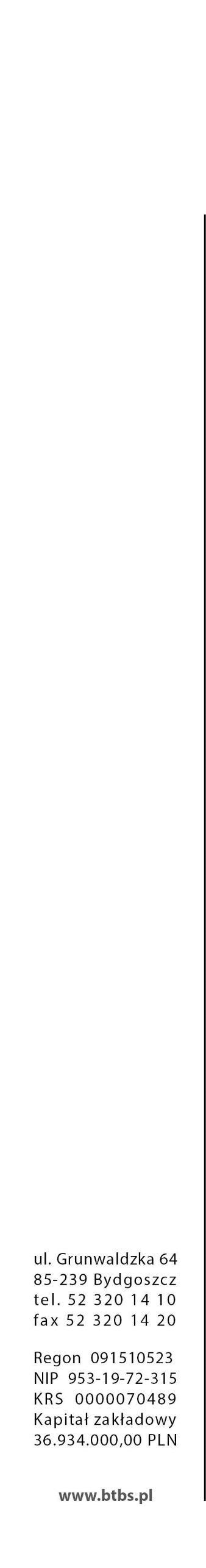 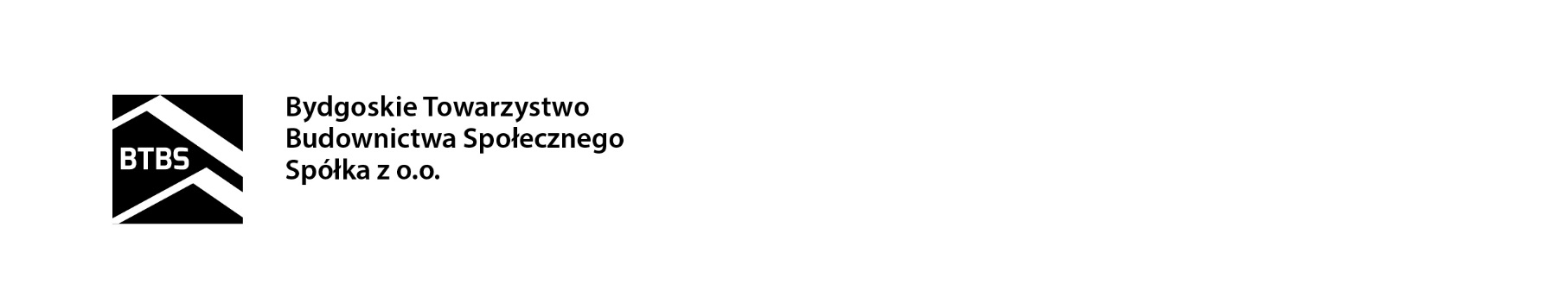 L.dz. _______________/2019Członkowie Rady NadzorczejBydgoskiego Towarzystwa Budownictwa Społecznego Spółki z o.o.w BydgoszczyZapraszam na posiedzenie Rady Nadzorczej Bydgoskiego Towarzystwa Budownictwa Społecznego Spółki z o.o., które zwołuję na dzień 28 marca 2019 r. godz. 08:00 w siedzibie Spółki,  z następującym porządkiem posiedzenia :otwarcie posiedzenia,stwierdzenie zdolności Rady do podejmowania uchwał,przyjęcie porządku posiedzenia,przyjęcie protokołu z poprzednich posiedzeń Rady Nadzorczej,powołanie Prezesa Zarządu Bydgoskiego Towarzystwa Budownictwa Społecznego Sp. z o.o.,podjęcie uchwały w sprawie ustalenia treści umowy o świadczenie usług zarządzania oraz upoważnienia Przewodniczącej Rady Nadzorczej do podpisania tej umowy z Prezesem Zarządu Spółki.pytania, wnioski,zamknięcie posiedzenia.Z poważaniemPrzewodnicząca Rady Nadzorczej               Ewa Czerska    